Divulgação na Página da Escola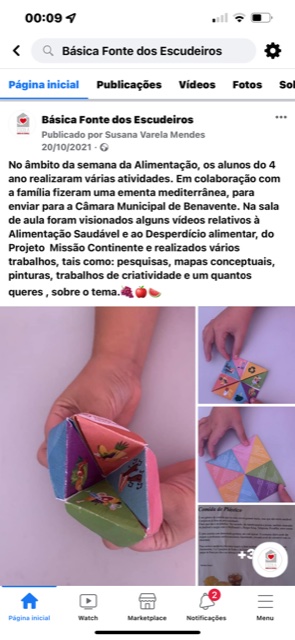 